При регистрации сопровождающий предоставляет приказ ОО со списком участников. Участник МЭ ВсОШ сдает организатору базы проведения ЗАЯВЛЕНИЕ РОДИТЕЛЯ (ЗАКОННОГО ПРЕДСТАВИТЕЛЯ) о согласии на обработку персональных данных несовершеннолетнего ребенка или ЗАЯВЛЕНИЕ о согласии на обработку персональных данных совершеннолетнего участника (в случае участия обучающего в нескольких предметных олимпиадах – сдается  заверенная копия)Участник МЭ ВсОШ  предъявляет  документ, удостоверяющий личность (паспорт), либо свидетельство о рождении (для участников, не достигших 14-летнего возраста). Свидетельство о рождении должно обязательно сопровождаться справкой школьника с фотографией.Участнику с собой - капилярная или гелевая ручка черного цвета.Состав жюри муниципального этапа ВсОШ 2022-2023 по обществознанию (11 класс)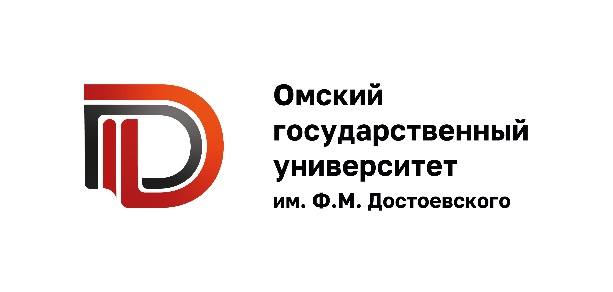 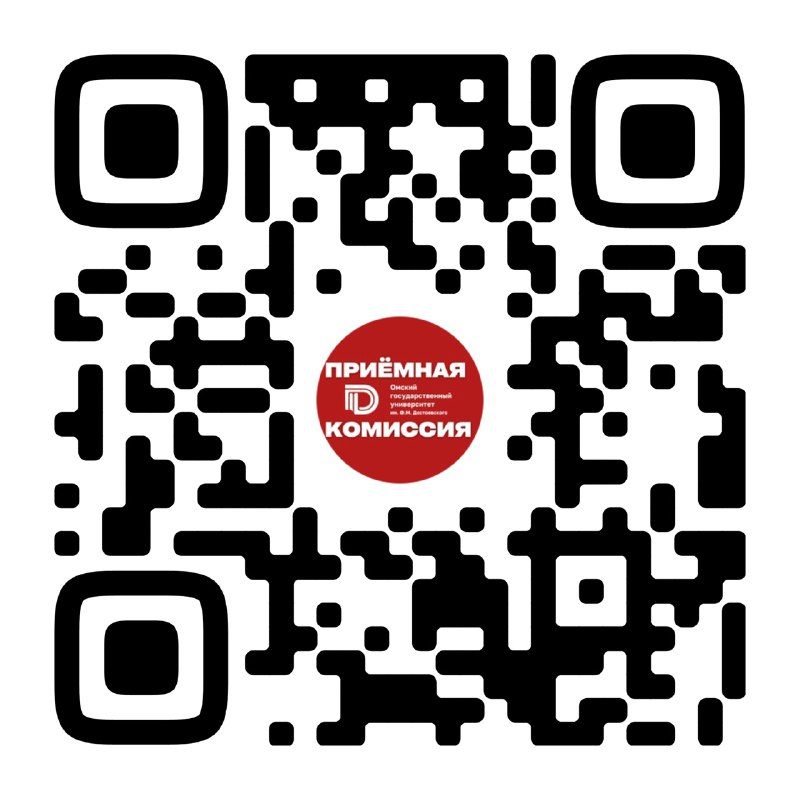 Программа проведения муниципального этапаВсероссийской олимпиады школьников по обществознаниюв 2022/2023 уч. годуПрограмма проведения муниципального этапаВсероссийской олимпиады школьников по обществознаниюв 2022/2023 уч. годуПрограмма проведения муниципального этапаВсероссийской олимпиады школьников по обществознаниюв 2022/2023 уч. годуПрограмма проведения муниципального этапаВсероссийской олимпиады школьников по обществознаниюв 2022/2023 уч. годуМуниципальный этап ВсОШ по обществознанию для 11 классов проводится на базе факультета экономики, психологии и менеджмента Омского государственного университета им. Ф. М. Достоевского.Председатель РПМК и жюри муниципального этапа по обществознанию –Анна Владимировна Арбуз, к.э.н., доцент (конт. тел.: 8-913-974-56-09).Муниципальный этап ВсОШ по обществознанию для 11 классов проводится на базе факультета экономики, психологии и менеджмента Омского государственного университета им. Ф. М. Достоевского.Председатель РПМК и жюри муниципального этапа по обществознанию –Анна Владимировна Арбуз, к.э.н., доцент (конт. тел.: 8-913-974-56-09).Муниципальный этап ВсОШ по обществознанию для 11 классов проводится на базе факультета экономики, психологии и менеджмента Омского государственного университета им. Ф. М. Достоевского.Председатель РПМК и жюри муниципального этапа по обществознанию –Анна Владимировна Арбуз, к.э.н., доцент (конт. тел.: 8-913-974-56-09).Муниципальный этап ВсОШ по обществознанию для 11 классов проводится на базе факультета экономики, психологии и менеджмента Омского государственного университета им. Ф. М. Достоевского.Председатель РПМК и жюри муниципального этапа по обществознанию –Анна Владимировна Арбуз, к.э.н., доцент (конт. тел.: 8-913-974-56-09).Все мероприятия проводятся по адресу: пл. Лицкевича, 1, 6 корпус ОмГУВсе мероприятия проводятся по адресу: пл. Лицкевича, 1, 6 корпус ОмГУВсе мероприятия проводятся по адресу: пл. Лицкевича, 1, 6 корпус ОмГУВсе мероприятия проводятся по адресу: пл. Лицкевича, 1, 6 корпус ОмГУМероприятия для участников ОлимпиадыМероприятия для участников ОлимпиадыМероприятия для участников ОлимпиадыМероприятия для участников Олимпиады28 ноября 2022 года28 ноября 2022 года28 ноября 2022 года28 ноября 2022 годаВремяНаименование мероприятияНаименование мероприятияМесто проведения9.00 – 10.00Регистрация участников, распределение участников по аудиториям.Регистрация участников, распределение участников по аудиториям.фойе у актового зала10.00 – 10.20Торжественное открытие олимпиады.Торжественное открытие олимпиады.актовый зал10.20 – 13.20Выполнение участниками олимпиадных заданий, сдача работ на проверку.Выполнение участниками олимпиадных заданий, сдача работ на проверку.ауд. 101,102,103,104,105, 214, 203, 3033 декабря 2022 года3 декабря 2022 года3 декабря 2022 года3 декабря 2022 года13.00Объявление предварительных результатов.Размещение ответов и критериев оценивания заданий муниципального этапа.Объявление предварительных результатов.Размещение ответов и критериев оценивания заданий муниципального этапа.сайт БОУ ДО г. Омска «Центр творческого развития и гуманитарного образования «Перспектива»:  www.omsk-perspektiva.ru.5 декабря 2022 года5 декабря 2022 года5 декабря 2022 года5 декабря 2022 года13.00 – 14.00Разбор заданийРазбор заданийауд. 10314.00 – 15.00Просмотр работ, подача заявлений на апелляциюПросмотр работ, подача заявлений на апелляциюауд. 10315.00 – 16.00АпелляцияАпелляцияауд. 103Мероприятия для сопровождающихМероприятия для сопровождающихМероприятия для сопровождающихМероприятия для сопровождающих28 ноября 2022 года28 ноября 2022 года28 ноября 2022 года28 ноября 2022 годаВремяНаименование мероприятияНаименование мероприятияМесто проведения 10.30 – 11.30Методический семинар: экзамен без стресса (проводит педагог-организатор ОВиПР Камышева Елена Юрьевна).Методический семинар: экзамен без стресса (проводит педагог-организатор ОВиПР Камышева Елена Юрьевна).ауд. 212Мероприятия для жюри Мероприятия для жюри Мероприятия для жюри 29, 30 ноября 2022 года29, 30 ноября 2022 года29, 30 ноября 2022 годаВремяНаименование мероприятияМесто проведения10.00 – 13.00Получение работ участников, подготовка работ участников к проверке.ауд. 11114.00 – 14.30Сбор жюри, инструктаж по порядку работы жюри муниципального этапа. ауд. 11114.30 – 19.30Первичная проверка работ участников.ауд. 1111 декабря 2022 года1 декабря 2022 года1 декабря 2022 года9.00 – 15.00Первичная и повторная проверка работ участников.ауд. 1112 декабря 2022 года2 декабря 2022 года2 декабря 2022 года12.00 – 17.00Оформление ведомостей и документов МЭ по обществознанию.ауд. 1113 декабря 2022 года3 декабря 2022 года3 декабря 2022 года13.00Объявление предварительных результатов.  Размещение ответов и критериев оценивания заданий муниципального этапа.сайт БОУ ДО г. Омска «Центр творческого развития и гуманитарного образования «Перспектива»:  www.omsk-perspektiva.ru.5 декабря 2022 года5 декабря 2022 года5 декабря 2022 года13.00 – 14.00Разбор заданий.ауд. 10314.00 – 15.00Просмотр работ, подача заявлений на апелляцию.ауд. 10315.00 – 16.00Апелляция.ауд. 103ФИОМесто работы, должностьАрбузАнна Владимировнадоцент кафедры региональной экономики и управления человеческими ресурсами федерального государственного автономного образовательного учреждения высшего образования «Омский государственный университет им. Ф.М. Достоевского»,  к.э.н., председатель (по согласованию)Руденко Ирина Владимировнадоцент кафедры менеджмента и маркетинга федерального государственного автономного образовательного учреждения высшего образования «Омский государственный университет им. Ф.М. Достоевского»,   к.э.н. (по согласованию)КоржоваОльга Сергеевнастарший преподаватель кафедры региональной экономики и управления человеческими ресурсами федерального государственного автономного образовательного учреждения высшего образования  «Омский государственный университет им. Ф.М. Достоевского» (по согласованию)Круглова Ирина Алексеевнадоцент кафедры алгебры и математического анализа  Института математики и информационных технологий федерального государственного автономного образовательного учреждения высшего образования «Омский государственный университет имени Ф.М. Достоевского», к.п.н., (по согласованию)ГоковаОльга Владимировнадоценткафедры региональной экономики и управления человеческими ресурсами федерального государственного автономного образовательного учреждения высшего образования  «Омский государственный университет им. Ф.М. Достоевского», к.с.н. (по согласованию)Трофимова Елена Владимировнаучитель обществознания и истории БОУ города Омска «Гимназия № 19» (по согласованию)Науменко Татьяна Викторовнаучитель истории и обществознания  БОУ города Омска «Средняя общеобразовательная школа № 17»  (по согласованию)Глазова Наталья Николаевнаучитель истории и обществознания БОУ города Омска «Гимназия № 69» (по согласованию)Лапардина Лариса Владимировнаучитель истории и обществознания БОУ города Омска «Лицей № 74» (по согласованию)КозьминаАнна Николаевнаучитель обществознания Академический лицей федерального государственного бюджетного образовательного учреждения высшего образования  «Омский государственный педагогический университет» (по согласованию)СмирновСергей Богдановичучитель истории и обществознания БОУ города Омска «Гимназия № 85» (по согласованию)Чернакова Ирина Александровнаучитель истории и обществознания  бюджетного образовательного учреждения Омской области «Многопрофильный образовательный центр развития одаренности №117» (по согласованию)Ревенко Наталья Ивановнадоцент кафедры уголовного процесса и криминалистики Федерального государственного автономного образовательного учреждения высшего образования «Омский государственный университет имени Ф.М. Достоевского», к.ю.н., (по согласованию)Солошенко Ирина Викторовнаучитель истории и обществознания автономной некоммерческой профессиональной образовательной организации «Многопрофильная Академия непрерывного образования»ПолеводоваЕлена Викторовнаучитель истории и обществознания БОУ города Омска «СОШ № 78» (по согласованию)